Fiche de poste Animation enfance Apprenti.e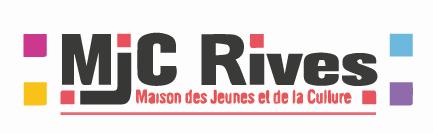 L’animateur.trice fait partie intégrante du pole Enfance-Jeunesse de la MJC de Rives. De ce fait, elle est placée sous la responsabilité du Responsable du Pôle Enfance-Jeunesse (Tuteur de stage) et de la Directrice de la Directrice de l’ALSH Enfance 3-12 ans.Missions et TachesDe par sa présence durant 3 mois ainsi que de sa formation, l’animatrice va être le relais de l’équipe de direction sur le terrain. Elle sera amenée durant son stage a etre dans une posture d’animatrice référente. Pour cela elle va porter des projets d’animation construits et travaillés en autonomie et avec l’équipe d’animation.Missions fonctionnelles :Construction de projets d’animation Préparation des animations Rangements et préparation des salles d’activitésCourses pour vacances et mercredisPrépa gouterOrganisation et préparation des séjour été enfance (recherche prestataires, demande de devis, réservation…)Missions avec l’équipe d’animation centre loisirs :Lien avec les animateurs CEE pour préparation des programmes d’activités (mail, telephone, Réseaux SociauxPréparer les listes de matériels nécessairesVeiller au bon fonctionnement de L’ALSH et au respect de la journée typeProposition de projet animation construits (Objectifs, actions, continuités, évaluation Bilan) Être une référence et un exemple pour l’équipe d’animateurs vacatairesProposer des activités et projet et dans le respect du projet pédagogique sur tous les temps.Mettre en œuvre auprès du public les directives et orientation de la MJCParticipation à la préparation des réunions d’équipe ALSH (mercredi et vacances)Participer à la dynamique de groupes d’enfants et de l’équipe ALSHPeut être amenée à animer des parties de réunions d’équipeLien Avec l’équipe MJCParticipation à la construction d’un nouveau projet éducatif Enfance Jeunesse et à la création d’un nouveau projet pédagogique enfance et projet pédagogique jeunesse.Être en veille sur les différents projets MJC (les connaitre, les comprendre savoir en parlerParticiper à l’organisation et à l’animation des temps forts de la MJC (AG, évènements culturels).Participation aux réunions d’équipe, être force de propositions (savoir faire part des problématiques, les comprendre pour pouvoir proposer des solutions).Travail en réseau avec l’Union des MJCCompétences, savoirs être et savoirs faireSens de l’organisation et rendre les commandes de travail dans les tempsConnaissances rythme de l’enfantsConnaissance de la réglementation des ACMMéthode d’animationPédagogie avec les enfants et adultes (familles anim)Ecriture de projet d’animationCuriosité (se remettre en question, découvrir de nouvelles méthodes d’animation)Autonomie (aller chercher seule les informations)Savoir rendre des comptes à ses responsables hiérarchiques Bonne capacité rédactionnelle